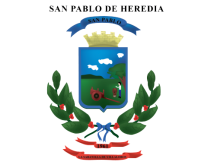 Municipalidad de San Pablo de HerediaMunicipalidad de San Pablo de HerediaMunicipalidad de San Pablo de HerediaMunicipalidad de San Pablo de HerediaMunicipalidad de San Pablo de HerediaMunicipalidad de San Pablo de HerediaMunicipalidad de San Pablo de HerediaMunicipalidad de San Pablo de HerediaMunicipalidad de San Pablo de HerediaMunicipalidad de San Pablo de HerediaMunicipalidad de San Pablo de HerediaMunicipalidad de San Pablo de HerediaMunicipalidad de San Pablo de HerediaMunicipalidad de San Pablo de HerediaMunicipalidad de San Pablo de HerediaMunicipalidad de San Pablo de HerediaSOLICITUD DE EXONERACIÓN DEL IMPUESTO DE BIENES INMUEBLESSOLICITUD DE EXONERACIÓN DEL IMPUESTO DE BIENES INMUEBLESSOLICITUD DE EXONERACIÓN DEL IMPUESTO DE BIENES INMUEBLESSOLICITUD DE EXONERACIÓN DEL IMPUESTO DE BIENES INMUEBLESSOLICITUD DE EXONERACIÓN DEL IMPUESTO DE BIENES INMUEBLESSOLICITUD DE EXONERACIÓN DEL IMPUESTO DE BIENES INMUEBLESSOLICITUD DE EXONERACIÓN DEL IMPUESTO DE BIENES INMUEBLESSOLICITUD DE EXONERACIÓN DEL IMPUESTO DE BIENES INMUEBLESSOLICITUD DE EXONERACIÓN DEL IMPUESTO DE BIENES INMUEBLESSOLICITUD DE EXONERACIÓN DEL IMPUESTO DE BIENES INMUEBLESSOLICITUD DE EXONERACIÓN DEL IMPUESTO DE BIENES INMUEBLESSOLICITUD DE EXONERACIÓN DEL IMPUESTO DE BIENES INMUEBLESSOLICITUD DE EXONERACIÓN DEL IMPUESTO DE BIENES INMUEBLESSOLICITUD DE EXONERACIÓN DEL IMPUESTO DE BIENES INMUEBLESSOLICITUD DE EXONERACIÓN DEL IMPUESTO DE BIENES INMUEBLESSOLICITUD DE EXONERACIÓN DEL IMPUESTO DE BIENES INMUEBLESFecha:Fecha:Nombre del SolicitanteNombre del SolicitanteNombre del SolicitanteCédula:Cédula:DirecciónDirecciónDirecciónTeléfono HabitaciónTeléfono HabitaciónTeléfono HabitaciónTeléfono Celular:Teléfono Celular:Teléfono Celular:Con base en el Artículo 4, inciso e, de la Ley de Impuesto sobre Bienes Inmuebles y considerando que el único Bien Inmueble que me pertenece, es la finca inscrita en el Registro Nacional de la Propiedad con el número:                         Con base en el Artículo 4, inciso e, de la Ley de Impuesto sobre Bienes Inmuebles y considerando que el único Bien Inmueble que me pertenece, es la finca inscrita en el Registro Nacional de la Propiedad con el número:                         Con base en el Artículo 4, inciso e, de la Ley de Impuesto sobre Bienes Inmuebles y considerando que el único Bien Inmueble que me pertenece, es la finca inscrita en el Registro Nacional de la Propiedad con el número:                         Con base en el Artículo 4, inciso e, de la Ley de Impuesto sobre Bienes Inmuebles y considerando que el único Bien Inmueble que me pertenece, es la finca inscrita en el Registro Nacional de la Propiedad con el número:                         Con base en el Artículo 4, inciso e, de la Ley de Impuesto sobre Bienes Inmuebles y considerando que el único Bien Inmueble que me pertenece, es la finca inscrita en el Registro Nacional de la Propiedad con el número:                         Con base en el Artículo 4, inciso e, de la Ley de Impuesto sobre Bienes Inmuebles y considerando que el único Bien Inmueble que me pertenece, es la finca inscrita en el Registro Nacional de la Propiedad con el número:                         Con base en el Artículo 4, inciso e, de la Ley de Impuesto sobre Bienes Inmuebles y considerando que el único Bien Inmueble que me pertenece, es la finca inscrita en el Registro Nacional de la Propiedad con el número:                         Con base en el Artículo 4, inciso e, de la Ley de Impuesto sobre Bienes Inmuebles y considerando que el único Bien Inmueble que me pertenece, es la finca inscrita en el Registro Nacional de la Propiedad con el número:                         Con base en el Artículo 4, inciso e, de la Ley de Impuesto sobre Bienes Inmuebles y considerando que el único Bien Inmueble que me pertenece, es la finca inscrita en el Registro Nacional de la Propiedad con el número:                         Con base en el Artículo 4, inciso e, de la Ley de Impuesto sobre Bienes Inmuebles y considerando que el único Bien Inmueble que me pertenece, es la finca inscrita en el Registro Nacional de la Propiedad con el número:                         Con base en el Artículo 4, inciso e, de la Ley de Impuesto sobre Bienes Inmuebles y considerando que el único Bien Inmueble que me pertenece, es la finca inscrita en el Registro Nacional de la Propiedad con el número:                         Con base en el Artículo 4, inciso e, de la Ley de Impuesto sobre Bienes Inmuebles y considerando que el único Bien Inmueble que me pertenece, es la finca inscrita en el Registro Nacional de la Propiedad con el número:                         Con base en el Artículo 4, inciso e, de la Ley de Impuesto sobre Bienes Inmuebles y considerando que el único Bien Inmueble que me pertenece, es la finca inscrita en el Registro Nacional de la Propiedad con el número:                         Con base en el Artículo 4, inciso e, de la Ley de Impuesto sobre Bienes Inmuebles y considerando que el único Bien Inmueble que me pertenece, es la finca inscrita en el Registro Nacional de la Propiedad con el número:                         Con base en el Artículo 4, inciso e, de la Ley de Impuesto sobre Bienes Inmuebles y considerando que el único Bien Inmueble que me pertenece, es la finca inscrita en el Registro Nacional de la Propiedad con el número:                         Con base en el Artículo 4, inciso e, de la Ley de Impuesto sobre Bienes Inmuebles y considerando que el único Bien Inmueble que me pertenece, es la finca inscrita en el Registro Nacional de la Propiedad con el número:                         Con base en el Artículo 4, inciso e, de la Ley de Impuesto sobre Bienes Inmuebles y considerando que el único Bien Inmueble que me pertenece, es la finca inscrita en el Registro Nacional de la Propiedad con el número:                         Derecho N°Derecho N°solicito la exoneración que me corresponde.solicito la exoneración que me corresponde.solicito la exoneración que me corresponde.solicito la exoneración que me corresponde.solicito la exoneración que me corresponde.solicito la exoneración que me corresponde.solicito la exoneración que me corresponde.La dirección de mi propiedad es la siguiente:La dirección de mi propiedad es la siguiente:La dirección de mi propiedad es la siguiente:La dirección de mi propiedad es la siguiente:La dirección de mi propiedad es la siguiente:La dirección de mi propiedad es la siguiente:Firma del PropietarioFirma del PropietarioFirma del PropietarioFirma del PropietarioFirma del PropietarioFirma del PropietarioFirma del PropietarioADJUNTAR:ADJUNTAR:ADJUNTAR:ADJUNTAR:ADJUNTAR:ADJUNTAR:ADJUNTAR:%%%1 - Certificación del Registro de la Propiedad para exoneración de Bienes Inmuebles1 - Certificación del Registro de la Propiedad para exoneración de Bienes Inmuebles1 - Certificación del Registro de la Propiedad para exoneración de Bienes Inmuebles1 - Certificación del Registro de la Propiedad para exoneración de Bienes Inmuebles1 - Certificación del Registro de la Propiedad para exoneración de Bienes Inmuebles1 - Certificación del Registro de la Propiedad para exoneración de Bienes Inmuebles1 - Certificación del Registro de la Propiedad para exoneración de Bienes Inmuebles1 - Certificación del Registro de la Propiedad para exoneración de Bienes Inmuebles1 - Certificación del Registro de la Propiedad para exoneración de Bienes Inmuebles1 - Certificación del Registro de la Propiedad para exoneración de Bienes Inmuebles1 - Certificación del Registro de la Propiedad para exoneración de Bienes Inmuebles1 - Certificación del Registro de la Propiedad para exoneración de Bienes Inmuebles1 - Certificación del Registro de la Propiedad para exoneración de Bienes Inmuebles%%%%%%Requisitos para aplicar la exoneraciónRequisitos para aplicar la exoneraciónRequisitos para aplicar la exoneraciónRequisitos para aplicar la exoneraciónRequisitos para aplicar la exoneraciónRequisitos para aplicar la exoneraciónRequisitos para aplicar la exoneraciónRequisitos para aplicar la exoneraciónRequisitos para aplicar la exoneraciónRequisitos para aplicar la exoneraciónRequisitos para aplicar la exoneraciónExonera uso municipalExonera uso municipalExonera uso municipalExonera uso municipalExonera uso municipalExonera uso municipal1 - Estar al día con la Declaración de Bienes Inmuebles e Impuestos y Servicios Municipales2 - La Certificación de bien único no debe tener más de un mes de emitida no aplica en las certificaciones presentadas en el mes de Enero estas no deben tener fecha de emisión del año anterior. Las certificaciones presentadas en el mes de Enero no deben tener fecha de diciembre.1 - Estar al día con la Declaración de Bienes Inmuebles e Impuestos y Servicios Municipales2 - La Certificación de bien único no debe tener más de un mes de emitida no aplica en las certificaciones presentadas en el mes de Enero estas no deben tener fecha de emisión del año anterior. Las certificaciones presentadas en el mes de Enero no deben tener fecha de diciembre.1 - Estar al día con la Declaración de Bienes Inmuebles e Impuestos y Servicios Municipales2 - La Certificación de bien único no debe tener más de un mes de emitida no aplica en las certificaciones presentadas en el mes de Enero estas no deben tener fecha de emisión del año anterior. Las certificaciones presentadas en el mes de Enero no deben tener fecha de diciembre.1 - Estar al día con la Declaración de Bienes Inmuebles e Impuestos y Servicios Municipales2 - La Certificación de bien único no debe tener más de un mes de emitida no aplica en las certificaciones presentadas en el mes de Enero estas no deben tener fecha de emisión del año anterior. Las certificaciones presentadas en el mes de Enero no deben tener fecha de diciembre.1 - Estar al día con la Declaración de Bienes Inmuebles e Impuestos y Servicios Municipales2 - La Certificación de bien único no debe tener más de un mes de emitida no aplica en las certificaciones presentadas en el mes de Enero estas no deben tener fecha de emisión del año anterior. Las certificaciones presentadas en el mes de Enero no deben tener fecha de diciembre.1 - Estar al día con la Declaración de Bienes Inmuebles e Impuestos y Servicios Municipales2 - La Certificación de bien único no debe tener más de un mes de emitida no aplica en las certificaciones presentadas en el mes de Enero estas no deben tener fecha de emisión del año anterior. Las certificaciones presentadas en el mes de Enero no deben tener fecha de diciembre.1 - Estar al día con la Declaración de Bienes Inmuebles e Impuestos y Servicios Municipales2 - La Certificación de bien único no debe tener más de un mes de emitida no aplica en las certificaciones presentadas en el mes de Enero estas no deben tener fecha de emisión del año anterior. Las certificaciones presentadas en el mes de Enero no deben tener fecha de diciembre.1 - Estar al día con la Declaración de Bienes Inmuebles e Impuestos y Servicios Municipales2 - La Certificación de bien único no debe tener más de un mes de emitida no aplica en las certificaciones presentadas en el mes de Enero estas no deben tener fecha de emisión del año anterior. Las certificaciones presentadas en el mes de Enero no deben tener fecha de diciembre.1 - Estar al día con la Declaración de Bienes Inmuebles e Impuestos y Servicios Municipales2 - La Certificación de bien único no debe tener más de un mes de emitida no aplica en las certificaciones presentadas en el mes de Enero estas no deben tener fecha de emisión del año anterior. Las certificaciones presentadas en el mes de Enero no deben tener fecha de diciembre.1 - Estar al día con la Declaración de Bienes Inmuebles e Impuestos y Servicios Municipales2 - La Certificación de bien único no debe tener más de un mes de emitida no aplica en las certificaciones presentadas en el mes de Enero estas no deben tener fecha de emisión del año anterior. Las certificaciones presentadas en el mes de Enero no deben tener fecha de diciembre.1 - Estar al día con la Declaración de Bienes Inmuebles e Impuestos y Servicios Municipales2 - La Certificación de bien único no debe tener más de un mes de emitida no aplica en las certificaciones presentadas en el mes de Enero estas no deben tener fecha de emisión del año anterior. Las certificaciones presentadas en el mes de Enero no deben tener fecha de diciembre.1 - Estar al día con la Declaración de Bienes Inmuebles e Impuestos y Servicios Municipales2 - La Certificación de bien único no debe tener más de un mes de emitida no aplica en las certificaciones presentadas en el mes de Enero estas no deben tener fecha de emisión del año anterior. Las certificaciones presentadas en el mes de Enero no deben tener fecha de diciembre.1 - Estar al día con la Declaración de Bienes Inmuebles e Impuestos y Servicios Municipales2 - La Certificación de bien único no debe tener más de un mes de emitida no aplica en las certificaciones presentadas en el mes de Enero estas no deben tener fecha de emisión del año anterior. Las certificaciones presentadas en el mes de Enero no deben tener fecha de diciembre.1 - Estar al día con la Declaración de Bienes Inmuebles e Impuestos y Servicios Municipales2 - La Certificación de bien único no debe tener más de un mes de emitida no aplica en las certificaciones presentadas en el mes de Enero estas no deben tener fecha de emisión del año anterior. Las certificaciones presentadas en el mes de Enero no deben tener fecha de diciembre.1 - Estar al día con la Declaración de Bienes Inmuebles e Impuestos y Servicios Municipales2 - La Certificación de bien único no debe tener más de un mes de emitida no aplica en las certificaciones presentadas en el mes de Enero estas no deben tener fecha de emisión del año anterior. Las certificaciones presentadas en el mes de Enero no deben tener fecha de diciembre.1 - Estar al día con la Declaración de Bienes Inmuebles e Impuestos y Servicios Municipales2 - La Certificación de bien único no debe tener más de un mes de emitida no aplica en las certificaciones presentadas en el mes de Enero estas no deben tener fecha de emisión del año anterior. Las certificaciones presentadas en el mes de Enero no deben tener fecha de diciembre.1 - Estar al día con la Declaración de Bienes Inmuebles e Impuestos y Servicios Municipales2 - La Certificación de bien único no debe tener más de un mes de emitida no aplica en las certificaciones presentadas en el mes de Enero estas no deben tener fecha de emisión del año anterior. Las certificaciones presentadas en el mes de Enero no deben tener fecha de diciembre.V.B. Bienes Inmuebles V.B. Bienes Inmuebles V.B. Bienes Inmuebles V.B. Bienes Inmuebles V.B. Bienes Inmuebles V.B. Bienes Inmuebles V.B. Bienes Inmuebles V.B. de CobrosV.B. de CobrosV.B. de CobrosV.B. de Cobros